РОДИТЕЛЯМ  О  ДЕТЯХ* Детей учит то, что их окружает.* Если ребенка часто высмеивают – он учится быть робким.* Если к ребенку часто бывают снисходительны – он учится быть терпеливым.* Если ребенок живет с чувством безопасности – он учится доверять.* Если ребенку часто демонстрируют враждебность – он учится драться.* Если ребенка часто позорят, критикуют – он учится чувствовать себя виноватым.* Если ребенка часто подбадривают – он учится уверенности в себе.* Если с ребенком обычно честны – он учится справедливости.* Если ребенка часто одобряют – он учится хорошо к себе относиться.* Если ребенок живет в атмосфере дружбы и чувствует себя нужным – он учится находить в этом мире любовь.Если вам трудно, не оставайтесь наедине со своей проблемой, звоните на телефон доверия:8 800 2000 122 – бесплатно по России;(8212) 21 11 66 – бесплатно по республике Коми;72 30 13 – психологи «Центра помощи семье и детям» г. Ухта, проезд Строителей д.23 каб. 203«КОГДА  РЕБЕНКУ  НУЖНАВАША  ПОМОЩЬ»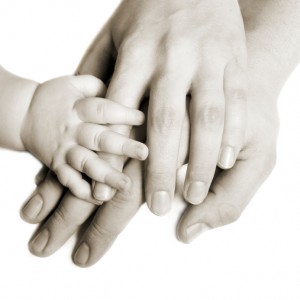 Памятка для родителейИз Устава  школы, в  котором определены права и обязанности родителей:П.6.6.Родители (законные представители) учащихся  имеют право:1.выбирать до завершения получения ребенком основного общего образования с учетом мнения ребенка, а также с учетом рекомендаций психолого-медико-педагогической комиссии (при их наличии) формы получения образования и формы обучения, организации, осуществляющие образовательную деятельность, язык, языки образования, факультативные и элективные учебные предметы, курсы, дисциплины (модули) из перечня, предлагаемого Учреждением;2.дать	ребенку начальное общее, основное общее, среднее общее образование в семье. Ребенок, получающий образование в семье, по решению его родителей (законных представителей) с учетом его мнения на любом этапе обучения вправе продолжить образование в Учреждении;3.знакомиться с Уставом, лицензией на осуществление образовательной деятельности, со свидетельством о государственной аккредитации, с учебно-программной документацией и другими документами, регламентирующими организацию и осуществление образовательной деятельности;4.знакомиться с содержанием образования, используемыми методами обучения и воспитания, образовательными технологиями, а также с оценками успеваемости своих детей;5.защищать права и законные интересы учащихся;6.получать информацию обо всех видах планируемых обследований (психологических, психолого-педагогических) учащихся, давать согласие на проведение таких обследований или участие в таких обследованиях, отказаться от их проведения или участия в них, получать информацию о результатах проведенных обследований учащихся;7.принимать участие в управлении Учреждением, в форме, определяемой Уставом;8.присутствовать	при обследовании детей психолого-медико- педагогической комиссией, обсуждении результатов обследования и рекомендаций, полученных по результатам обследования, высказывать свое мнение относительно предлагаемых условий для организации обучения и воспитания детей.9.направлять в органы управления Учреждением обращения о применении к работникам, нарушающим и (или) ущемляющим права учащихся, родителей (законных представителей) несовершеннолетних учащихся, дисциплинарных взысканий. Такие обращения подлежат обязательному рассмотрению указанными органами с привлечением учащихся, родителей (законных представителей) несовершеннолетних учащихся;10.обращаться в комиссию по урегулированию споров между участниками образовательных отношений, в т. ч. по вопросам о наличии или об отсутствии конфликта интересов педагогического работника;11.использовать не запрещенные законодательством РФ иные способы защиты прав и законных интересов.п.6.7 Родители (законные представители) учащихся обязаны:1.обеспечить получение детьми общего образования;2.соблюдать правила внутреннего распорядка Учреждения, требования локальных нормативных актов, которые устанавливают режим занятий учащихся, порядок регламентации образовательных отношений между Учреждением и учащимися и (или) их родителями (законными представителями) и оформления возникновения, приостановления и прекращения этих отношений;3.уважать честь и достоинство учащихся и работников Учреждения.1.5 За неисполнение или ненадлежащее исполнение обязанностей родители (законные представители) несовершеннолетних учащихся несут ответственность, предусмотренную законодательством Российской Федерации.Если Вы слышите…Говорите ребенку…Не говорите ребенку… «Ненавижу эту школу…»«Что происходит у нас, из-за чего ты себя так чувствуешь?»«Когда я был в твоем возрасте… Да ты просто лентяй!»«Всё кажется таким безнадежным…»«Иногда все мы чувствуем себя подавленными. Давай подумаем, какие у нас проблемы, и какую из них надо решить в первую очередь»«Подумай лучше о тех, кому ещё хуже,  чем тебе»«Всем было бы лучше без меня!»«Ты очень много значишь для нас, и меня беспокоит твое настроение. Скажи, что происходит?»«Не говори глупостей. Давай поговорим о чем-нибудь другом»«Вы не понимаете меня!»«Расскажи мне, как ты себя чувствуешь. Я действительно хочу знать»«Кто может понять молодежь  в наши дни?»«Я совершил ужасный поступок…»«Давай сядем и поговорим об этом»«Что посеешь, то и пожнёшь!»«А если у меня не получится?»«Если не получится, я буду знать, что ты сделал всё возможное»«Если не получится – значит, ты не достаточно постарался!»